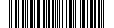 В целях приведения нормативного правового акта Администрации ЗАТО Северск 
в соответствие с действующим законодательствомПОСТАНОВЛЯЮ:1. Внести в постановление Администрации ЗАТО Северск от 27.07.2012 № 2141 
«Об утверждении Административного регламента предоставления муниципальной услуги «Постановка льготных категорий граждан на учет в целях предоставления им земельных участков» на территории городского округа ЗАТО Северск Томской области» следующие изменения:в Административном регламенте предоставления муниципальной услуги «Постановка льготных категорий граждан на учет в целях предоставления им земельных участков» 
на территории городского округа ЗАТО Северск Томской области, утвержденном указанным постановлением:пункте 3 слова «http://www.seversknet.ru» заменить словами 
«https://зато-северск.рф»; пункт 10 изложить в следующей реакции:«10. Документы, необходимые для получения муниципальной услуги:1) заявление о постановке на учет для получения земельного участка 
для индивидуального жилищного строительства (далее - заявление) (форма 1 прилагается), 
в котором указываются:а) местонахождение земельного участка;б) предполагаемый вид права;в) вид разрешенного использования;г) фамилия, имя, отчество заявителя;д) адрес постоянного места жительства (сведения о регистрации по месту жительства) гражданина;е) контактные телефоны;ж) паспортные данные;з) основания для постановки на учет.Гражданам, состоящим в браке и относящимся совместно и (или) по отдельности 
к нескольким категориям граждан, имеющих право на первоочередное, внеочередное предоставление земельных участков для индивидуального жилищного строительства 
или право на предоставление земельных участков для индивидуального жилищного строительства с последующим предоставлением их в собственность бесплатно, однократно может быть предоставлен один земельный участок по одному основанию по их выбору.2) справка с места жительства гражданина (представляется заявителем самостоятельно);3) копия паспорта или другого документа, удостоверяющего личность заявителя (представляется заявителем самостоятельно);4) документы, подтверждающие право на внеочередное или первоочередное получение земельного участка для индивидуального жилищного строительства либо на получение земельного участка для индивидуального жилищного строительства с последующим предоставлением в собственность бесплатно:а) копия удостоверения участника ликвидации последствий катастрофы 
на Чернобыльской АЭС;б) копия удостоверения гражданина, подвергшегося радиационному воздействию вследствие ядерных испытаний на Семипалатинском полигоне, получившего суммарную (накопленную) эффективную дозу облучения, превышающую 25 сЗв (бэр);в) копия свидетельства о рождении ребенка;г) копия свидетельства о регистрации брака;д) копия свидетельства о праве на льготы, установленные статьей 16 Закона Российской Федерации от 18 октября 1991 года № 1761-1 «О реабилитации жертв политических репрессий»;е) копия удостоверения инвалида, имеющего право на льготы и преимущества, установленные действующим законодательством для инвалидов Великой Отечественной войны;ж) копия удостоверения участника Великой Отечественной войны;з) копия удостоверения ветерана боевых действий;и) копия удостоверения инвалида боевых действий, имеющего право на льготы 
и преимущества, установленные действующим законодательством для инвалидов боевых действий;к) копия удостоверения члена семьи погибшего (умершего) инвалида войны, участника Великой Отечественной войны и ветерана боевых действий;л) копия удостоверения «Почетный гражданин Томской области»;м) копия диплома об окончании высшего и среднего профессионального образовательного учреждения;н) справка с места работы;о) справка отдела военного комиссариата субъекта Российской Федерации 
по муниципальному району о сроках прохождения военной службы по призыву или 
по контракту в Вооруженных Силах Российской Федерации, других войсках, воинских формированиях и органах, созданных в соответствии с законодательством Российской Федерации;п) копия документа, удостоверяющего статус Героя Советского Союза, Героя Российской Федерации либо полного кавалера ордена Славы;р) документы, свидетельствующие о нуждаемости в жилых помещениях (в случаях, предусмотренных федеральными законами, подпунктами 1, 5, абзацем первым подпункта «а» подпункта 7 пункта 1 статьи 7 Закона Томской области от 9 июля 2015 года № 100-ОЗ «О земельных отношениях в Томской области»);с) документы, содержащие сведения об инвалидности гражданина.»Гражданин имеет право направить заявление для получения земельного участка для индивидуального жилищного строительства почтовой связью либо передать на личном приеме.»;дополнить пунктом 10.1 следующего содержания:«10.1. Документы, указанные в подпунктах «р» и «с» подпункта 4 пункта 10 настоящего Административного регламента запрашиваются отделом социальной поддержки населения 
в рамках межведомственного взаимодействия. Сведения об инвалидности гражданина запрашиваются из федерального реестра инвалидов, а в случае отсутствия соответствующих сведений – на основании представленных заявителем документов.Гражданин вправе представить указанные в настоящем пункте документы самостоятельно.»;в пункте 11 слова «http://www.seversknet.ru» заменить словами 
«https://зато-северск.рф»;пункт 13 изложить в следующей редакции:«13. Основанием для предоставления муниципальной услуги является заявление 
с приложением документов, указанных в подпунктах 2 - 4 пункта 10 Административного регламента, поступившее в Отдел по работе с обращениями граждан Администрации ЗАТО Северск (далее – отдел по работе с обращениями граждан).»;в абзацах первом, четвертом пункта 19 слова «Администрации ЗАТО Северск» исключить;в подпункте 8 пункта 20 слова «http://www.seversknet.ru» заменить словами «https://зато-северск.рф»;в подпункте 1 пункта 22.1 слова «http://www.seversknet.ru» заменить словами «https://зато-северск.рф»;пункт 24 изложить в следующей редакции: «24. Специалист отдела социальной поддержки населения в 3-дневный срок со дня поступления заявления проверяет документы на соответствие перечню, установленному 
в подпунктах 2 - 4 пункта 10 Административного регламента, а также соответствие оснований, дающих право на получение земельного участка, предусмотренных действующим законодательством, основаниям, указанным в заявлении и прилагаемых документах.В случае непредставления заявителем документов, указанных в подпунктах «р» и «с» подпункта 4 пункта 10 настоящего Административного регламента, специалист отдела социальной поддержки населения запрашивает недостающие сведения в рамках межведомственного взаимодействия, сведения об инвалидности гражданина запрашиваются из федерального реестра инвалидов.В случае наличия оснований для отказа в предоставлении муниципальной услуги, указанных в пункте 12 настоящего Административного регламента, специалист отдела социальной поддержки населения в 3-дневный срок со дня окончания проверки документов обеспечивает рассмотрение заявления на ближайшем заседании Комиссии. По итогам рассмотрения такого заявления Комиссия принимает решение об отказе в постановке на учет с указанием оснований принятого решения. Уведомление об отказе в постановке на учет направляется заявителю в письменной форме специалистом отдела социальной поддержки населения в 3-дневный срок со дня принятия Комиссией решения.При наличии всех необходимых для предоставления муниципальной услуги документов до рассмотрения на заседании Комиссии специалист отдела социальной поддержки населения обеспечивает подготовку и направление запросов о том, состоит 
ли гражданин на учете (получил земельный участок) в ином муниципальном образовании (форма 2 прилагается). Запросы направляются специалистом отдела социальной поддержки населения в соответствующий орган по постоянному месту жительства гражданина, а также по предыдущему постоянному месту жительства гражданина, в случае если его постоянное место жительства изменилось после 17.05.2009, в 7-дневный срок со дня регистрации заявления в отделе по работе с обращениями граждан. В случае непоступления ответа 
на запрос Комиссия в праве рассмотреть заявление и принять решение без вышеуказанного документа.»; в абзаце первом пункта 25 слова «Администрации ЗАТО Северск» исключить;в абзаце четвертом пункта 28 слова «распоряжения начальника отдела по работе 
с обращениями граждан,» заменить словом «решения».2. Отделу социальной поддержки населения Администрации ЗАТО Северск 
разместить актуальную редакцию Административного регламента 
на официальном сайте Администрации ЗАТО Северск в информационно-телекоммуникационной сети «Интернет» (https://зато-северск.рф) и внести изменение 
в Реестр муниципальных услуг (функций) городского округа ЗАТО Северск Томской области.3. Опубликовать постановление в средстве массовой информации «Официальный бюллетень Администрации ЗАТО Северск» и разместить на официальном сайте Администрации ЗАТО Северск в информационно-телекоммуникационной сети «Интернет» (https://зато-северск.рф).Версия: 1 18.03.2020 8:30:51О внесении изменений в постановление Администрации  ЗАТО Северск от 27.07.2012 № 2141Глава АдминистрацииН.В.ДиденкоЗаместитель Главы Администрациипо социальной политике__________________П.П.Хрячков«______»______________2020 г.Заместитель Главы Администрации – Управляющий делами Администрации__________________В.В.Коваленко «______»______________2020 г.Заместитель Управляющегоделами Администрации_____________________В.В.Бобров «______»______________2020 г.Начальник Отдела социальной поддержки населения__________________М.Г.Фомин«______»______________2020 г.Начальник Отдела по работес обращениями граждан__________________Т.Г.Саркисова«______»______________2020 г.Председатель Правового комитета_________________Т.И.Солдатова«______»_______________2020 г.Начальник Общего отдела________________М.Е.Жирнова«______»_______________2020 г.